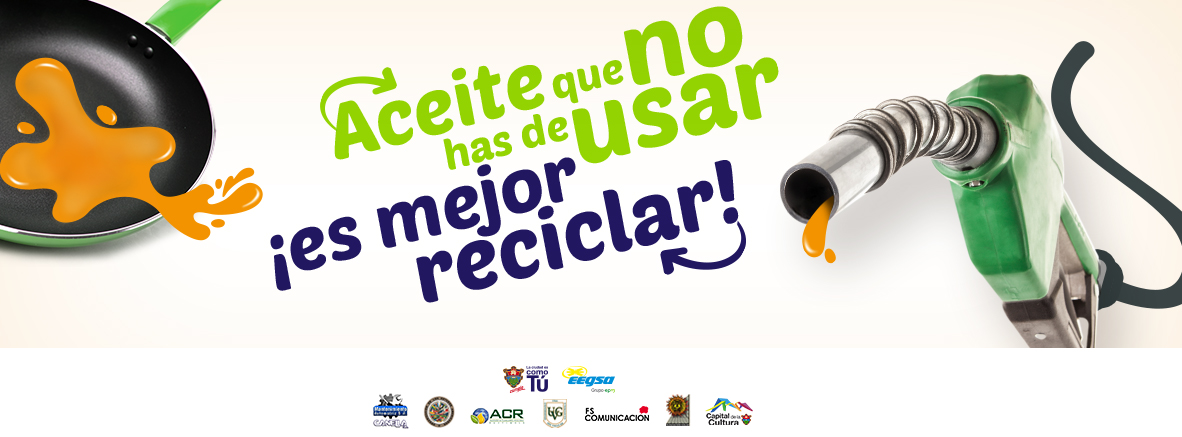 LANZAMIENTO DEL PROYECTO RECICLACEITE15/04/2015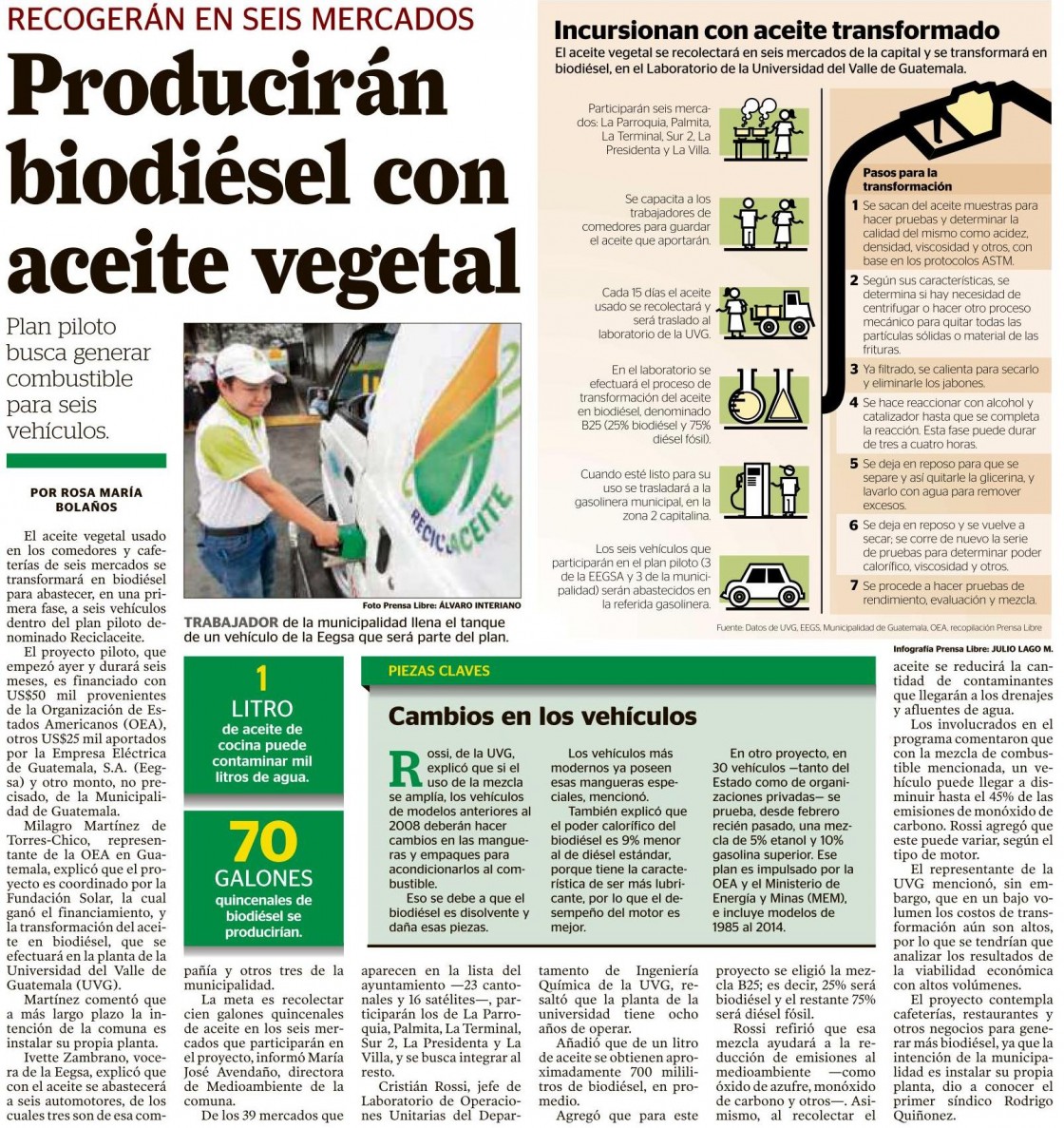 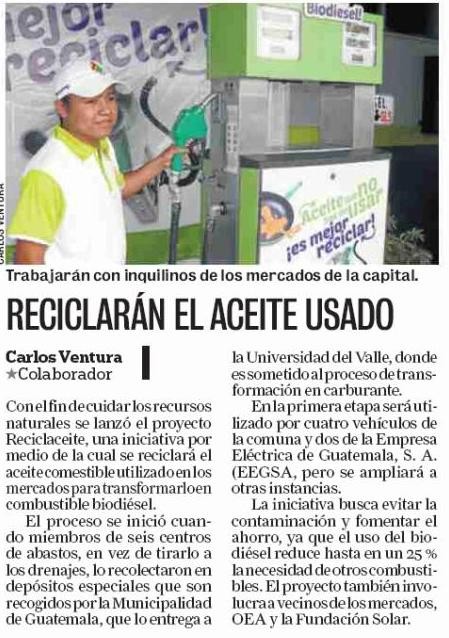 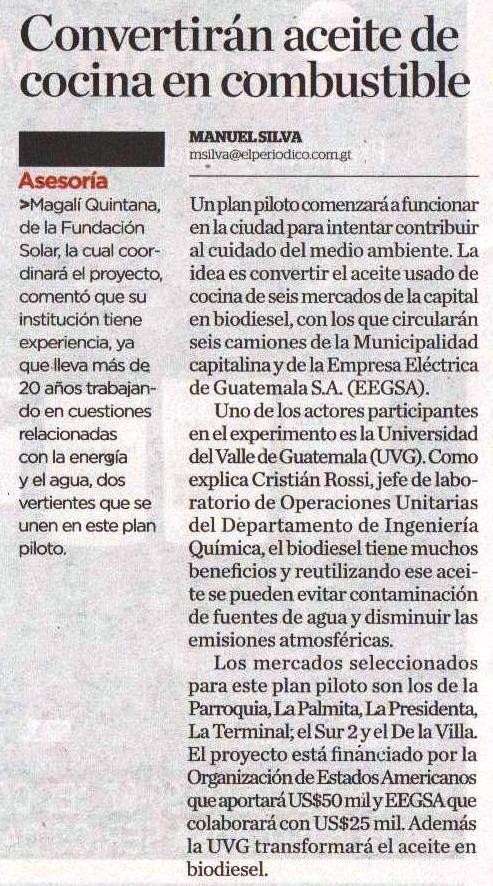 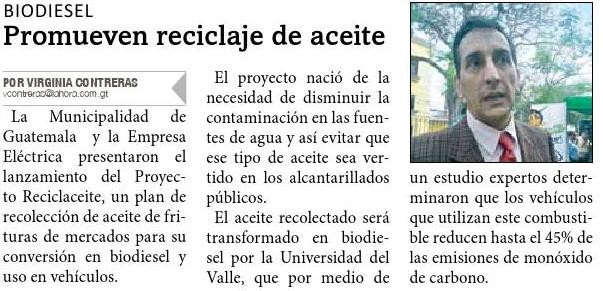 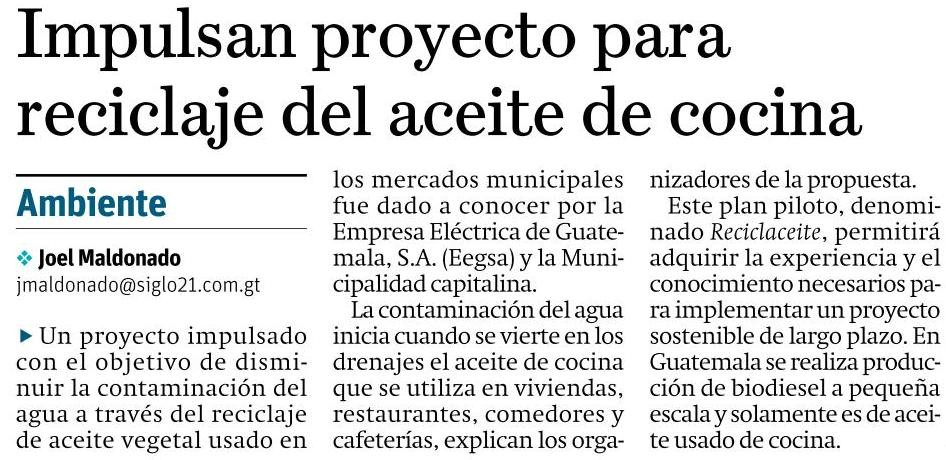 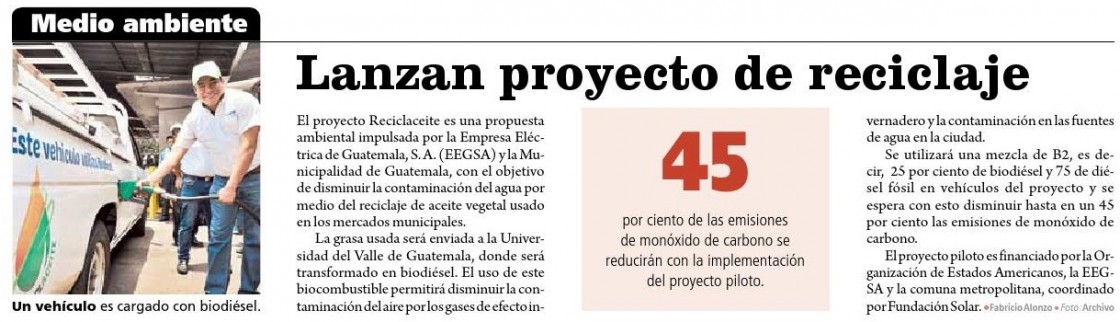 